Contingency Actions list (Red highlighted new as the T rating)The following is a list of contingency actions that may be taken to provide reserves, voltage, energy or inertia. The order and extent of the actual implementation of the actions in this list will be dictated by each specific condition but if possible the order at each individual dam will be followed. The actions on the list may be updated as necessary through coordination with TMT.  The actions are ranked by project and by a Tier rating (eg T1 = Tier 1).  Tier 1 actions taken first, then Tier 2 through Tier 7  (updated by TMT March xx, 2018)April – August periodTier 1Power emergency increase generation to outside 1% up to full loadOrder: Reduce, BON PH1, JDA, TDA, MCN up to 14.4 kcfs range, Snake River DamsTier 2Power emergency reduce spill to 2014 BiOp levles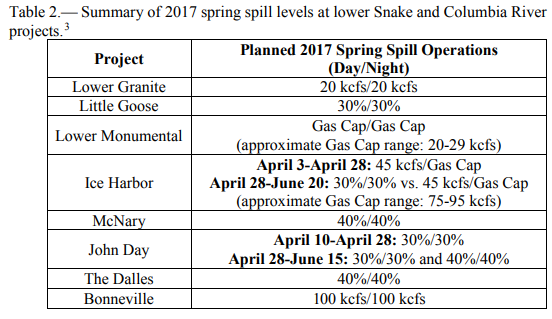 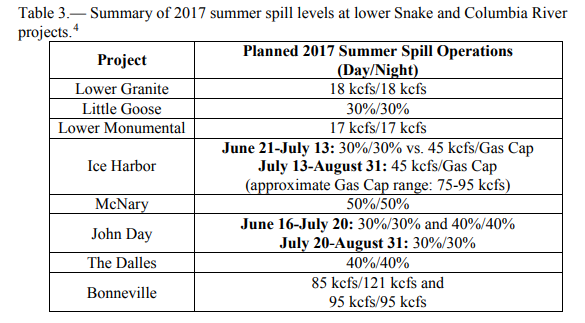 Order: LGR, LGO, LMN, IHR, MCN, JDA, TDA, BONIncrease generation outside of 1% Bon PH2, Use full 1% range at MCNAllow MOP excursion up to: 1-2 feet Tier 3Power emergency intermediate spillOrder: 18k LGR, 17k LMN, 30% LGS, 30% IHR, 30% MCN, 30% JDA, 30% TDA, 95K BONAllow MOP excursion up to: 2-3 feet Tier 4Power emergency low spillSpillway weir(s) only at LGR, LGS, LMN, IHR, MCN, JDA, and surface passage with 20% TDA and 75Kcfs BONTier 5Power emergency surface only spillSurface Spillway Wiers only - LGR, LGS, LMN, IHR, MCN, JDA, 50 kcfs at BONTier 6Power emergency No spillOrder: LGR, LGS, LMN, IHR, MCN, JDA, TDA, BONTier 7Shut off sluiceways at TDA, Bonn PH1 first then Bonn CCSept-March periodJDA increase generation outside 1% up to full loadJDA shutoff adult attraction flowMCN increase generation outside 1% up to full load.TDA increase generation outside 1% up to full loadTDA shut off sluicewayBON increase generation outside 1% up to full loadBON shutoff adult attraction flowBON shut off sluicewayHGH & LIB modify ramping ratesHGH, LIB, DWR, ALF, GCL: increase project drafts which might impact spring refill  